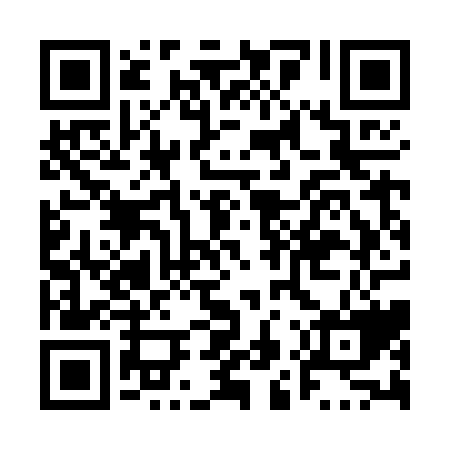 Prayer times for Barrage-McLaren, Quebec, CanadaMon 1 Jul 2024 - Wed 31 Jul 2024High Latitude Method: Angle Based RulePrayer Calculation Method: Islamic Society of North AmericaAsar Calculation Method: HanafiPrayer times provided by https://www.salahtimes.comDateDayFajrSunriseDhuhrAsrMaghribIsha1Mon3:175:171:076:308:5610:562Tue3:185:171:076:308:5610:553Wed3:195:181:076:308:5610:544Thu3:205:191:076:308:5510:545Fri3:215:191:076:308:5510:536Sat3:225:201:086:308:5510:527Sun3:245:211:086:308:5410:518Mon3:255:221:086:308:5410:509Tue3:265:221:086:298:5310:4910Wed3:285:231:086:298:5310:4811Thu3:295:241:086:298:5210:4712Fri3:315:251:086:298:5110:4513Sat3:325:261:086:288:5110:4414Sun3:345:271:096:288:5010:4315Mon3:355:281:096:288:4910:4216Tue3:375:291:096:278:4810:4017Wed3:385:301:096:278:4710:3918Thu3:405:311:096:268:4710:3719Fri3:415:321:096:268:4610:3620Sat3:435:331:096:258:4510:3421Sun3:455:341:096:258:4410:3222Mon3:475:351:096:248:4310:3123Tue3:485:361:096:248:4210:2924Wed3:505:371:096:238:4110:2725Thu3:525:381:096:228:4010:2626Fri3:545:391:096:228:3810:2427Sat3:555:401:096:218:3710:2228Sun3:575:421:096:208:3610:2029Mon3:595:431:096:208:3510:1830Tue4:015:441:096:198:3410:1631Wed4:025:451:096:188:3210:15